Учебный план на 2018-2019 учебный год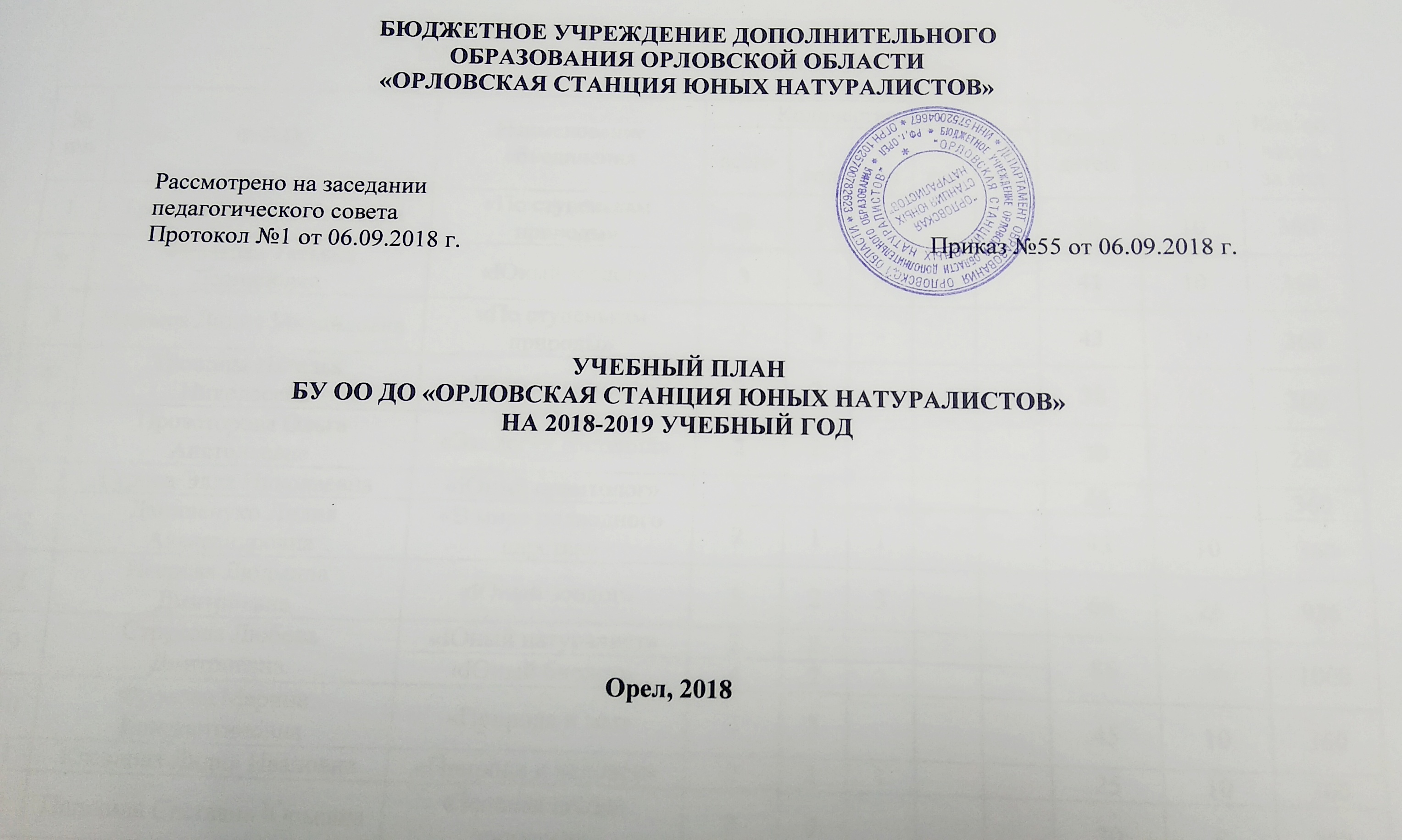 БУ ОО ДО «Орловская станция юных натуралистов»Директор БУ ОО ДО «Орловская станцияюных натуралистов»                                                                                                                                             Т.И.Грекова№п\пФ.И.О.Наименование объединенияКоличество группКоличество группКоличество группКоличество группКоличество группКол-во детейЧасы в неделюКол-во часов за год№п\пФ.И.О.Наименование объединениявсего1 год2 год3 год4 годКол-во детейЧасы в неделюКол-во часов за год1Грекова Татьяна Ивановна«По ступенькам природы»33-35103602Филатова Татьяна Леонидовна«Юный зоолог»33-41103603Иванова Лидия Михайловна«По ступенькам природы»33-44103604Трошина Наталья Николаевна«Юный цветовод»33-38103605Проваторова Ольга Анатольевна«Экология растений»22-3082886Гурова Элла Николаевна«Юный орнитолог»3345103607Даниленуко Лилия Александровна«В мире подводного царства»21128103608Неврова Людмила Дмитриевна«Юный зоолог»52366269369Струкова Любовь Дмитриевна«Юный натуралист»22842610089Струкова Любовь Дмитриевна«Юный биолог»4228426100810Фролова Марина Константиновна«Природа и мы»33451036011Клевцова Лидия Ивановна«Природа и человек»211251036012Пшикина Светлана Юрьевна«Зеленая школа здоровья»2230828813Бейцук Сергей Борисович«Юный ботаник»33451036014Иванова Елена Николаевна«Экология сада»211281036015Сидякина Ольга Михайловна«Экология растений, животных и человека»511872286415Сидякина Ольга Михайловна«Как важно быть здоровым»51872286415Сидякина Ольга Михайловна«Юный ботаник»51872286415Сидякина Ольга Михайловна«Юный биолог»51872286416Батова Светлана АлексеевнаВ мире экологии11-15414417Баумова Лидия Дмитриева«Природа и творчество»11-18414418Савосина Надежда Николаевна«Юный натуралист»11-18414419Симонова Елена Александровна«Живая планета»11-16414420Суровых Марина Викторовна«Юный эколог»11-15414421Рукавкова Ольга Владимировна«Юный лесовод»22-30828822Семенов Николай Петрович«Юный садовод»1122828822Семенов Николай Петрович«Юный цветовод»1122828823Демидов Владимир Владимирович«Юный овощевод»11361036023Демидов Владимир Владимирович«Юный овощевод»11361036023Демидов Владимир Владимирович«Юный цветовод»11361036024Кабанова Татьяна Викторовна«Природа и творчество»211301036025Анохина Оксана Александровна«В мире природы»11-16414426Зыхорева Светлана Валерьевна«Юный эколог»11-15414427Солдатов Петр Михайлович«По ступенькам природы»211301036028Солдатова Татьяна Петровна«Природа вокруг нас»523752493629Некрасова Марина Петровна«Юный натуралист»532752486430Третьякова Светлана Александровна«В контакте с природой»11-12414431Одинарцева Надежда  Ивановна«Юный цветовод»11-15414432Цуканова Татьяна Васильевна«Юный овощевод»11-15414433Сеина Маргарита Владимировна«Юный натуралист»22---451036033Сеина Маргарита Владимировна«Мир природы»11---451036034Маслова Галина Владимировна«Юные друзья природы»22---30814435Егорова Ирина Валерьевна«Природа и фантазия»2--11241221636Соломенцева Ирина Викторовна«Экология и человек»422602072037Меркулова Елена Викторовна«Юный эколог»312381657638Бурцева Кира Ивановна«Юный натуралист»1112621639Симаева Татьяна Викторовна«Юный натуралист»1110621640Карлова Ольга Геннадьевна«Юный натуралист»1113621641Новикова Татьяна Алексеевна«Юный натуралист»1115414442Попова Алла Викторовна«Природа вокруг нас»211271036043Романова Юлия Александровна«Юный натуралист»1113621644Алексашкина Ольга Валерьевна«Уровни организации живой материи»31621657644Алексашкина Ольга Валерьевна«Планета Земля»11621657645Левина Галина Владимировна«Исследователи природы»11126216ИТОГО104148545016056